پوستر در اندازه A2   چاپ شودعنوان:.......................................................................................................................................دانشجو: ..............................................استاد راهنما: .....................................عنوان:.......................................................................................................................................دانشجو: ..............................................استاد راهنما: .....................................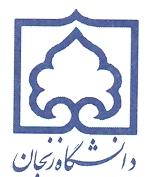 دانشکده مهندسيگروه برقنتایجوشبیه سازیکلمات کلیدیکلمات کلیدینتایجوشبیه سازیمقدمه و خلاصهمقدمه و خلاصهنتایجوشبیه سازیشرح پروژهوروش کارشرح پروژهوروش کارنتیجه گیری وپیشنهاداتشرح پروژهوروش کارشرح پروژهوروش کارمنابعشرح پروژهوروش کارشرح پروژهوروش کار